Методическая разработка занятия-игры для 1 класса «Моя любимая игрушка».Цели. 1.Дать возможность учащимся вспомнить о своей любимой игрушке, показать значение игрушки в жизни, взрослого и ребёнка.2. Воспитывать умение общаться, быть искренним и честным.Предварительная подготовка.   1. Учащимся класса заранее предлагается:- нарисовать свою любимую игрушку;- расспросить своих пап и мам, дедушек и бабушек о их любимых игрушках;- подготовить фантастический рассказ от имени своей игрушки под названием История моей жизни» и попросить пап и мам записать этот рассказ;- принести на внеклассное мероприятие любимую игрушку.2. Действующие лица: ведущие (мальчик и девочка), Буратино, учащиеся класса. Ход праздника.     I. Вступительное слово классного руководителя.На доске -  ребус:   И      , КА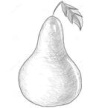      Здравствуйте, ребята! Что-то я совсем запуталась, никак не могу разгадать ребус, который нарисован на доске. Чтобы это значило? Буквы и фрукт какой-то… Кто-нибудь мне поможет?     Дети. Да.     Классный руководитель. Так что же за ребус на доске?     (Ученик выходит к доске и пишет слово «игрушка». Выходят два ведущих.)     1-й ведущий. Как вы думаете, ребята, что означает слово «игрушка»? (Учащиеся отвечают, как они понимают слово «игрушка».)     2-й ведущий. Ребята, есть ли у вас любимая игрушка? А что это за игрушка? (Ребята отвечают.)     (Выбегает Буратино, навстречу ему идёт девочка и тянет за ухо медвежонка. В другой руке у девочки – портфель.)     Буратино. Здравствуй, девочка!     Девочка. Здравствуй, Буратино!     Буратино. Ты почему такая нарядная? Новое платье красивый бант. Куда ты так принарядилась?     Девочка. Ну, как же, Буратино! Я ведь уже большая. Я – школьница! Я иду в школу!     Буратино. А что ты там будешь делать, в этой школе?     Девочка. Читать, писать, рисовать – учиться!     Буратино. Хм! Учиться?! А мишку-то берёшь с собой?     Девочка. Куда ему! Он уже старый, грязный, отдам его кому-нибудь, мне он не нужен!      Буратино. Не нужен? Вот ты какая! Знаешь, что я тебе скажу: «Ты – плохая ученица и школьница!» (Убегает.)     Девочка (недоуменно). Глупый какой! Что с ним говорить! Он ведь в школу не ходит! (Уходит со сцены, мишку оставляет на сцене.)     Ведущий.                  Мишку бросила хозяйка.	      Пусть ответит нам, ребята,	     Кто здесь прав, кто виноватый? (Дети определяют, кто в этой ситуации прав и виноват (по желанию).)     II. Ребята рассказывают о своих любимых игрушках и показывают их.     III. Давайте пофантазируем!     1-й ведущий. Мальчики и девочки! Давайте представим себе, что все игрушки исчезли, испарились. Что было бы на земле? (Дети придумывают фантастический мир без игрушек.)     2-й ведущий. Да, ребята, трудно людям без игрушек. А давайте подумаем с вами, что сказали о своём житье-бытье у ребят сами игрушки.(Два-три ученика рассказывают истории от имени своих игрушек.)     Исполненне учащимися по ролям стихотворения Г.Ладонщикова «На полке магазина».Стоят в магазинеНа полке однойЛиса надувнаяИ конь заводной.Конь на колёсах,В уздечке блестящей, А голову держит,Как настоящий.«Скажи мне,-Спросила соседка Лиса,-Где и когда ты на свет родился?»«Ты задала мне нелёгкий вопрос,-Мотнув головою, конь произнёс.-Не вдруг заводным и гривастым я стал.Рождался я долгоИ в разных местах.Когда-то лежал я в земле глубоко.В шахту спускался за мной рудокоп. Доменщик долго варил меня в домне.Стал чугуном я отличным,Потом мне пришлось окунутьсяВ мартеновский жар.Там меня в сталь превратил сталевар.Затем я попал на завод «Металлист»,Прокатчик меня раскатал в тонкий лист.Штамповщик в пресс- форме оттиснул меня,И тут только стал я похож на коня. Колёса и все заводные деталиМне сделали токарь и слесарь из стали.Сборщик меня из деталей собрал,Уздечку приделал и ключ привязал.Мастер проверил, пружину завёл,И я к маляру на раскраску пошёл.Оттуда, как видишь… попал я сюда…»«Немало труда люди вложилиВ тебя и в меня…Будет обидноИ жалко, однако,Если нас купит лентяй и неряха».     Ведущий. Какой большой путь проходит различный материал, прежде чем становится красивой, яркой любимой игрушкой. А что же нужно делать, чтобы игрушка жила долго?!(Ребята предлагают свои варианты, как сохранить игрушку.)     IV. Ребята исполняют песню «Ёжик резиновый» Татьяны и Сергея Никитиных.     В конце занятия ребята фотографируются всем классом с любимыми игрушками.